Resoluciones #106 - #117Resoluciones #106 - #117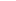 